HAFSAKarama -DubaiWhatsapp No. +971504753686Email:Hafsa-399404@2freemail.com Nationality	: IndianVisa Status	: Visit VisaDOB	: 15-08-1997Marital Status : SingleFather’s Name : Ali AsgarACADEMICSBSC – Managalore UniversitySoftwares & IT SkillsMs OfficeExcelWordPowerPointLanguages Known :EnglishUrduHindiKannadaWORK EXPERIENCE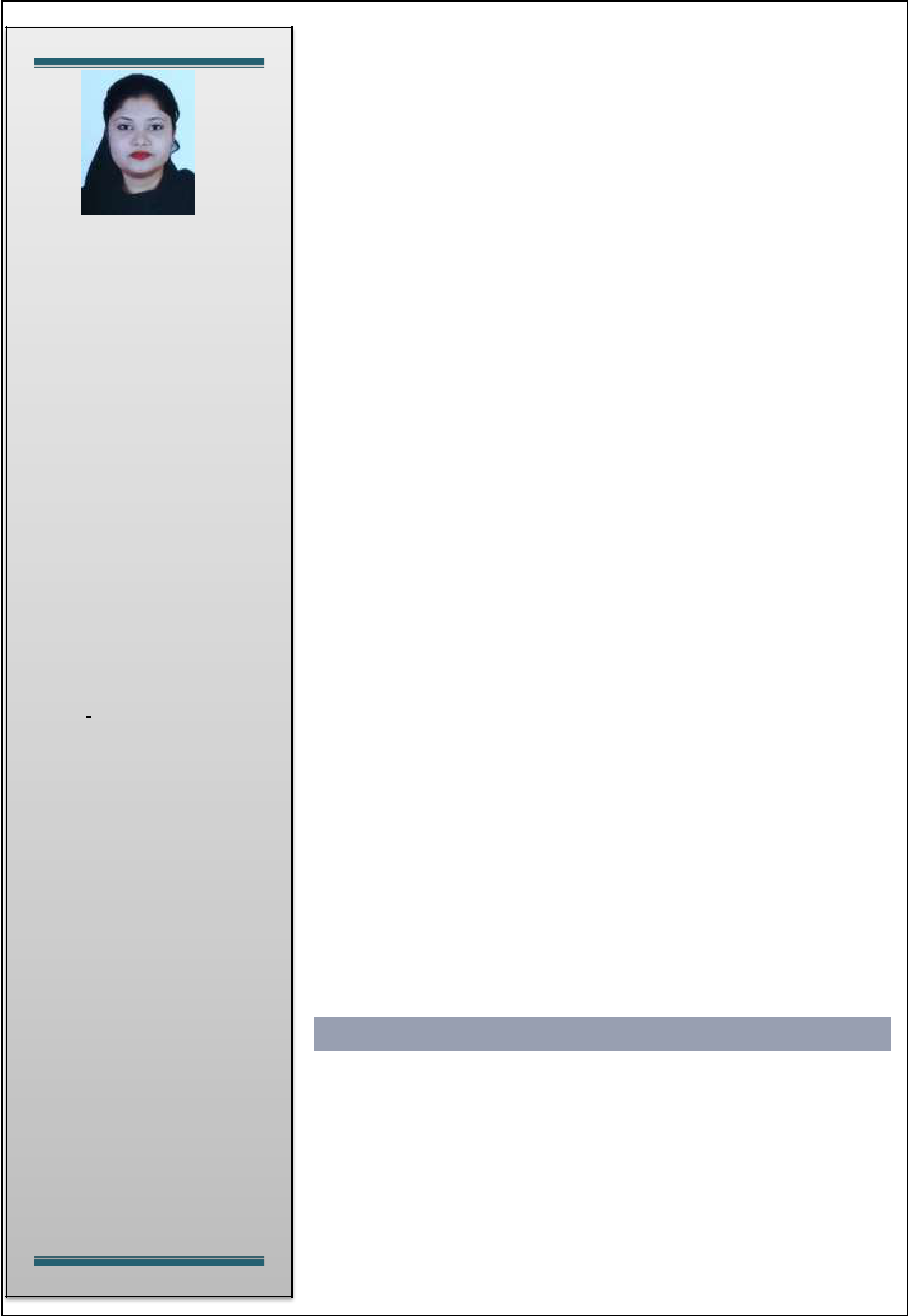 Organization: India-based CompanyDesignation: Administrative ReceptionistTime Period: June 2019 to	Feb 2020Major Roles & Responsibilities HandlingAssist visitors by greeting welcoming directing and announcing them appropriatelyMaintain security by following procedures and controlling access visitors LogAnswer screen and forward incoming telephone calls while providing basic information’s when neededMaintain register of distribution of all external and internal mail deliveriesReceiving letters, documents, faxes and arrange the same for distribution and handed over to respected departmentsHandling admission counselling and admissions too.StrengthsQuick LearnerPatienceTeam playerGood communication skillsDECLARATIONI hereby declare that the above-mentioned information is correct up to my knowledge and I bear the responsibility for the correctness of the above-mentioned particulars.Hafsa